/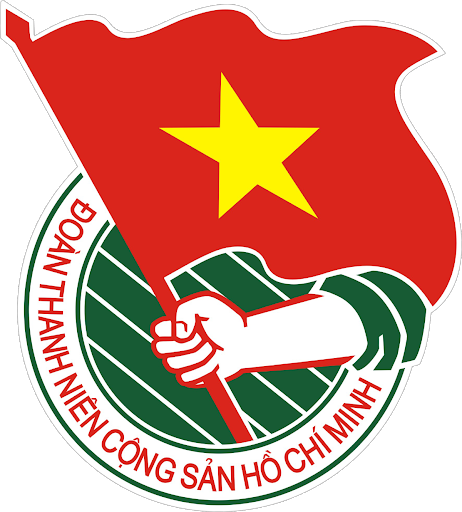 